VALİ NEVZAT AYAZ ANADOLU LİSESİ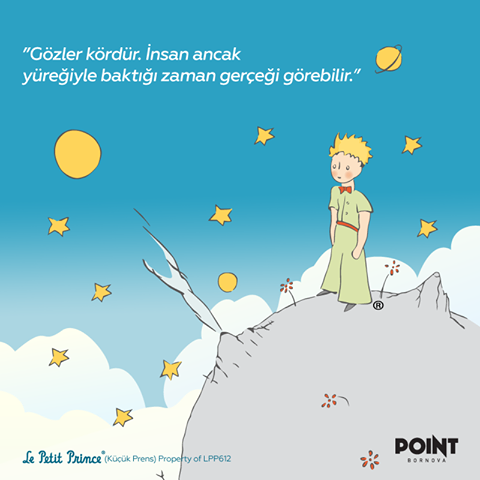 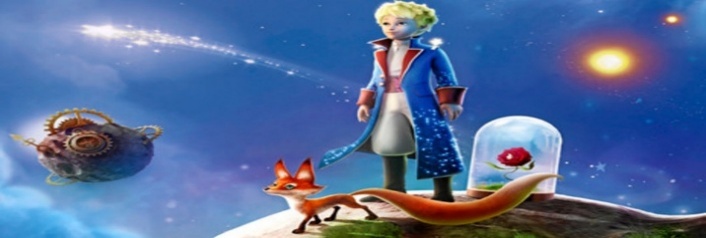   EDEBİYAT  SEÇKİSİ                                    SAYI: 5 - KIRMIZI - OCAK 2017	              VALİ NEVZAT AYAZ ANATOLİAN HİGH SCHOOL LİTERATURE SAMPLES	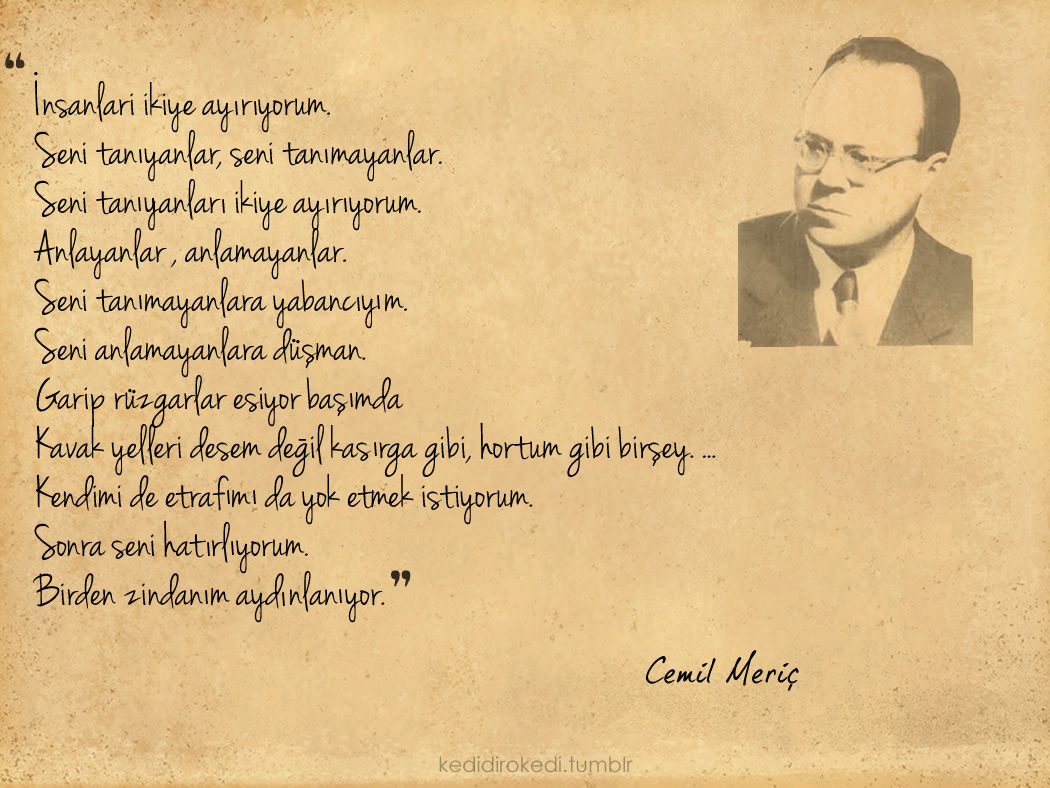 SEVMEYENİ SEVMEI.Vakit gece yarısı değil büsbütünSadece kalbim tek parça olmayanGöz pınarlarım ağlamaya açıkİçimde sessiz bir katliam varYa büyük bir derdim var gönlümdeYa da büyük bir dert oldum gönlümeGöz pınarlarım ağlamaya aşıkİçimde sessiz bir katliam varII.Nasihat olsun seveneHasretini çekmeyeni sevmeDerman olsun seveneDerdinden anlamayanı sevmeKaide olsun seveneSevmeyi bilmeyeni sevmeDers olsun tüm kalbiyle seveneSevmeyi bilip de sevmeyeni hiç sevmeALİ HAYDAR KAHRAMAN 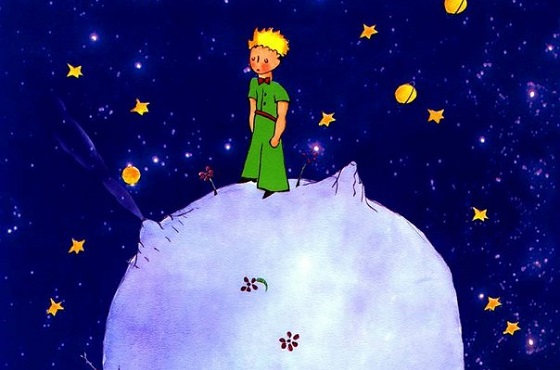 SORULARMesafeler engel midir sevmelereMesafe midir insanları birbirinden ayıranYollar mıdır vedalara sebep olanDokunmadan sevmek midir sevmekGörmeden sevmeyi bilir mi insanDokunmadan sevmektir sevmekAraya mesafe girmezse sevgi midir adıSebepsiz bir veda mıdırDokunamadan sevmek midir sevmekMesafeler engel midir sevmelereBir sokak değil miydi hasreti sona erdirenVe sona eren şeylerin sadece hasret olmamasıEDA KORKMAZ AFFET…Yüzüm yok af dilemeyeSen yine de affet beniBir gün olur da söyleyemezsemPişman değilim yaptıklarıma…Seni üzdüğüme kızıyorum sadeceAffet ne olur,Yanında olamadığım için.Duygularımı dile getiremediğim içinEn önemlisi gittiğim için affet…Çok istedim yanında olmakGelemedim işte…Ben beni kaybettimÇıkmaz sokaklara girdimO sokaklardan sana çıkamadımAffet ne olur,Hoşça kal bile demeden gittiğim içinGözlerine bakamazdımBaksaydım gözlerineArdıma dönüp öylece gidemezdimBırakamazdım…Senden sonra çok zaman geçtiZamanla kayboldunBen seni öylece bıraktığım içinAf diliyorum…Ne olur affet bu deli kızıAffet ki bu yalancı hayattaMutlu olabileyim…ÖZLEM GEDİK 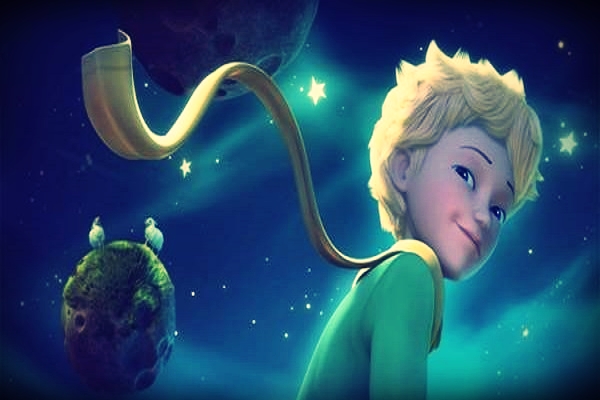 MESAFELERE VEDADemişler ki: “Bir kişi veda edecek, tüm şehir gitmiş gibi hissedeceksin.” Lakin veda eden bu şehirde değilse, mesafeler varsa aranızda, gerçi sevene mesafe diye bir şey yoktur. Dokunamadığın, göremediğin birini sevmektir asıl sevgi. İnsanlar her gün her saat görerek, yanında hissederek sevmeye çalışıyorlar. Sevemezsiniz. Arada bir imkansızlık olmalıdır mutlaka. Aylar sonra sesini duyduğunda için kıpır kıpır olmalıdır, gözlerin dolmalıdır. Arada dağlar olmalıdır, yollar olmalıdır, yıllar olmalıdır belki de. Yıllar sonra tekrar karşına çıkmalıdır, ismini bile bilmediğin bir sokakta. Onca yaşanmışlıktan sonra ayrılıktan sonra sebepsiz gitmelerden sonra ismini bile bilmediğin bir sokakta çıkar ya karşına. Sarılmak mı istersin, başını önüne eğerek yürümeyi mi…Nasıl bir vedaydı bu. Konuşulacak bir şey bulamamak mı denmeliydi yoksa. Tek bir kelime bile etmeden veda edilir mi. Sahi veda etmek midir bu. İşte cevabı bile bulunamaz sorular bunlar. Ya da cevaplanmak istenmez belki de. Bırakalım böyle kalsın. Hiç canlandırmayalım böyle devam edelim bira daha, bir hayat daha…EDA KORKMAZ SEVGİLİ İYİLİKSevgili iyilik günlerce ben evimde eğleniyorum, geziyorum. Ama Halep’teki ve Suriye’deki çocuklar kurşun yiyor. Bombalar patlıyor, şehit veriyoruz her gün. Bundan acı çekiyorlar. Sadece bu şehirlerde yok İzmir’de Suriyeliler soğuktan ölüyorlar malesef. Sevgili iyilik bu çocuklara          yardım et sana güveniyorum.BİYAN CEYLAN 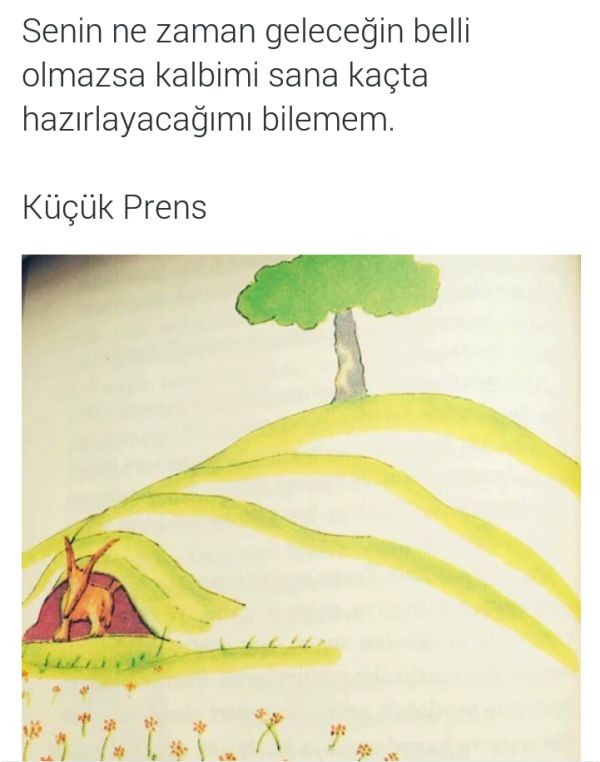 ÇOK MERAK EDİYORUMÇok merak ediyorum,Neden kavga edip birbirimize zarar veriyoruz?Neden birbirimizi öldürüp bundan zevk alıyoruz?Neden doğayı yok edip kendi sonumuzu getiriyoruz?Çok merak ediyorum,Neden barış içinde yaşamak varken savaşıyoruz?Neden ülkeleri sömürüp onlara eziyet ediyoruz?Neden sevmesini bilmeyip nefret ediyoruz?Çok merak ediyorum,Neden okumak için uğraşmayıp boş vakitler geçiriyoruz?Neden aile sözü dinlemek varken kötü arkadaşlara uyuyoruz?Neden kirli sayfaları yırtıp yeni temiz sayfaları açmıyoruz?Gerçekten çok merak ediyorum.BATUHAN BATURSEVDASevda bir güneş kadar parlakBir hendek kadar derinBir okyanus kadar uçsuzBir mezar kadar karanlıkSevda bir baba şefkati kadar tatlıBir anne hasreti kadar acıBir kuş kadar özgürBir su kadar berrakSevda bir gökkuşağı kadar renkliBir çamur kadar kirliBir cehennem kadar sıcakBir yılan kadar sinsiÇAĞDAŞ OĞULTARHAN 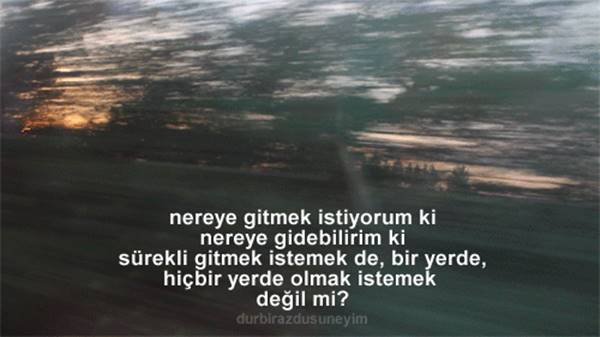 Hayattan Ne Öğrendim?(Mevlana)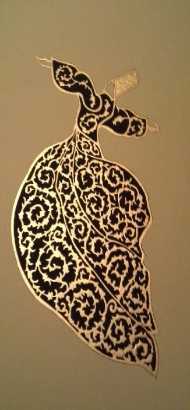 Sonsuz bir karanlığın içinden doğdum. Işığı gördüm, korktum. Ağladım.Zamanla ışıkta yaşamayı öğrendim.***Karanlığı gördüm, korktum.Gün geldi sonsuz karanlığa uğurladımsevdiklerimi…Ağladım.***Yaşamayı öğrendim.Doğumun, hayatın bitmeye başladığı anolduğunu; aradaki bölümün, ölümden çalınanzamanlar olduğunu öğrendim. ***Zamanı öğrendim.Yarıştım onunla…Zamanla yarışılmayacağını, zamanlabarışılacağını, zamanla öğrendim.***İnsanı öğrendim.Sonra insanların içinde iyiler ve kötülerolduğunu…	Sonra da her insanın içinde iyilik ve kötülükbulunduğunu öğrendim.***Sevmeyi öğrendim.Sonra güvenmeyi…Sonra da güvenin sevgiden daha kalıcıolduğunu, sevginin güvenin sağlam zeminiüzerine kurulduğunu öğrendim.***İnsanın tenini öğrendim.Sonra tenin altında bir ruh bulunduğunu…Sonra da ruhun aslında tenin üstünde olduğunuöğrendim.***Evreni öğrendim.Sonra evreni aydınlatmanın yollarınıöğrendim.Sonunda evreni aydınlatabilmek için önceçevreni aydınlatabilmek gerektiğini öğrendim.***Ekmeği öğrendim.Sonra barış için ekmeğin bolca üretilmesigerektiğini…Sonra da ekmeği hakça üleşmenin, bolcaüretmek kadar önemli olduğunu öğrendim.Okumayı öğrendim.Kendime yazıyı öğrettim sonra…Ve bir süre sonra yazı, kendimi öğretti bana…***Gitmeyi öğrendim.Sonra dayanamayıp dönmeyi…Daha da sonra kendime rağmen gitmeyi…***Dünyaya tek başına meydan okumayıöğrendim genç yaşta…Sonra kalabalıklarla birlikte yürümek gerektiğifikrine vardım.Sonra da asıl yürüyüşün kalabalıklara karşıolması gerektiğini aydım.***Düşünmeyi öğrendim.Sonra kalıplar içinde düşünmeyi öğrendim.Sonra sağlıklı düşünmenin kalıpları yıkarakdüşünmek olduğunu öğrendim.***Namusun önemini öğrendim evde…Sonra yoksundan namus beklemeninnamussuzluk olduğunu; gerçek namusun,günah elinin altındayken, günaha el sürmemekolduğunu öğrendim.***Gerçeği öğrendim bir gün…Ve gerçeğin acı olduğunu…Sonra dozunda acının, yemeğe olduğu kadarhayata da lezzet kattığını öğrendim.***Her canlının ölümü tadacağını, ama sadecebazılarının hayatı tadacağını öğrendim.Ben dostlarımı ne kalbimle ne deaklımla severim.Olur ya… Kalp durur…Akıl unutur…Ben dostlarımı ruhumla severim.O ne durur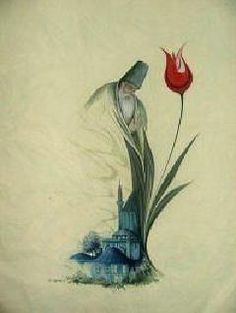 